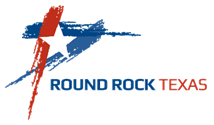 New Hire Safety Orientation Checklist_______________________________		_________________________Employee Name					Department/DivisionIntroduction							Y		N/AIntroduction to safety committee representative		__		__Shown Location of Risk Management Plan			__		__Review of Risk Management Plan				__		__Review of Emergency Action Plan				__		__First Aid locations						__		__Automated External Defibrillator locations			__		__Fire Extinguisher locations					__		__Safety Policies reviewed Hearing Protection						__		__Confined Spaces						__		__Elevated Surfaces and Fall Protection			__		__Hazardous Energy (a/k/a Lockout/tagout)			__		__Bloodborne Pathogen						__		__Hazardous Materials						__		__Personnel Protective Equipment				__		__Fall Protection 						__		__Work Zone/Traffic Control					__		__Fire Prevention-Fire Extinguishers				__		__Welding and Cutting						__		__Chain Saw Safety						__		__Driving PolicyPPE (Personal Protective Equipment)Hard Hat							__		__Safety Glasses						__		__Protective Gloves						__		__Hearing Protection						__		__Safety Boots							__		__Safety Vest							__		__Gas Monitor							__		__I ,__________________________________________, have reviewed each of the above marked items.  I have discussed area with my supervisor and I have been given the opportunity to ask questions._______________________________________			______________Employee Signature							Date		